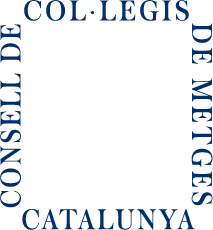 I Convocatòria dels Premis del CCMC a les millors pràctiques en Conciliació al sector sanitariVolem promoure la visibilitat dels projectes, professionals i centres compromesos en facilitar la conciliació en l’àmbit sanitari, per tal de contribuir al coneixement i a l’intercanvi, generant un banc de bones pràctiques en aquest sector que permeti aprendre uns dels altres i al mateix temps, sensibilitzar a la societat de la necessitat de fomentar la conciliació dels professionals.Per aquest motiu, us convidem a compartir les iniciatives que s’estiguin duent a terme a les vostres organitzacions.Participa-hi omplint el següent formulariIDENTIFICACIÓNom i cognoms de qui presenta la proposta:Col·legi (COMB, COMG, COMLL o COMT):  Número de col·legiat:Telèfon:Adreça electrònica:Especialitat: Entitat a la qual ha desenvolupat aquesta iniciativaDisposa(*) de:Pla d’igualtat: Sí/NoAvaluació de riscos psicosocials:  Sí/No(*) Requeriment imprescindible per tal que el centre pugui rebre el segell per posar web en cas que un projecte dels seus equips resulti guanyador.Població: Codi postal:Àmbit (pot ser més d’un):Atenció Primària Atenció HospitalàriaAltres: Atenció Sociosanitari, Serveis d’Atenció a la Salut Mental, Universitats...PROJECTETítol de la iniciativa: Breu resum executiu de la iniciativa (2.000 caràcters)Introducció i justificació (1.500 caràcters)Objectiu de la iniciativa (700 caràcters)Metodologia (3.000 caràcters)En aquest apartat s’inclouran els següents ítems:- Fases previstes, cronograma- Quins indicadors feu servir per mesurar la implementació, el seguiment i els resultats i l’impacte en qualitat de vida de l’equip- Recursos que requereix per implementar-la (econòmics, RR.HH., organitzatius)- Professionals que han col·laborat en el projecte: participen en l’elaboració, tenen feedback dels resultats o coneixen el projecte.Resultats (3.000 caràcters)En aquest apartat s’inclouran els següents ítems:- Impacte en els professionals- Grau de satisfacció- Millora en la qualitat de vida- Millora en el clima laboral- Està totalment implementat? Si no, en quina fase està?- Marc de desenvolupament: a qui beneficia (quins professionals, àmbit...)5. Discussió5.1. Avantatge competitiu (què aporta com a millora) (1.200 caràcters)5.2. Originalitat (justificar): (700 caràcters)OriginalDesenvolupament d’una iniciativa prèvia.5.3. Avals interns i externs 5.4. A quants professionals o facultatius pot arribar? (400 caràcters)5.5. És reproduïble?Altres serveisAltres centresAltres àmbitsNo5.6. Aspectes a millorar i limitacions. Dificultats amb que s’ha trobat (1.500 caràcters)6.Conclusions (2.000 caràcters)MATERIAL COMPLEMENTARI QUE ES VULGUI ACOMPANYAR (pdf)coneixementrecolzamentparticipació recursosintegració en el dia a dia de l’entitatRRHH Servei de prevenció de riscos laboralsDirecció del centre 